PLAN PARTICULIER DE MISE EN SÛRETÉÉcole/Établissement XXX 	à Commune (XX)Date de la dernière actualisation du PPMS : __________________SommairePARTIE 1 - DESCRIPTION DE L’ÉCOLE OU DE L’ÉTABLISSEMENT Fiche - Identification de l’école ou de l’établissementNom de l’école ou de l’établissement : __________________Adresse géographique du site : __________________Commune : __________________Circonscription (si école) : __________________Département : __________________Académie : Coordonnées GPS : Latitude : __________________ Longitude : __________________Type d’établissement							Spécificités École  Collège  Lycée  Autre : __________________		 Atelier		  Laboratoire Nombre de bâtiments : __________________				 Situé dans un périmètre PPI (plan particulier d’intervention)Nombre de sites rattachés au site principal : __________________		 Stockage de matières dangereusesPréciser (exemple : gymnase extérieur) 	__________________		 Autre (à préciser) : ………Internat :  Oui 	 NonPoints de contact principaux sur le site (nom, prénom, fonction et numéros de téléphone portable/fixe)Horaires habituels d’utilisation des locaux :Nombre de personnels affectés (à la rentrée scolaire) : Nombre d’élèves inscrits (à la rentrée scolaire) : Système de vidéoprotection :  Oui 	 Non (si oui, implantation des caméras à préciser sur le plan de masse)Détection, contrôle d’accès et coupures des sources d’énergie :Les photographies des systèmes de fluides doivent être jointes au PPMSJoindre autant de photographies que nécessaire pour faciliter l’action des personnes ressources de l’école ou de l’établissement et permettre aux services intervenants (forces de sécurité intérieure, services de secours…) de visualiser et prendre en compte ces risques supplémentaires. Indiquer si possible la manœuvre à effectuer. Fiche - Plans de l’école ou de l’établissement Légende à faire figurer sur les différents plans Vue satellite Géoportail (veiller à prendre le site dans sa totalité et à conserver les proportions) : 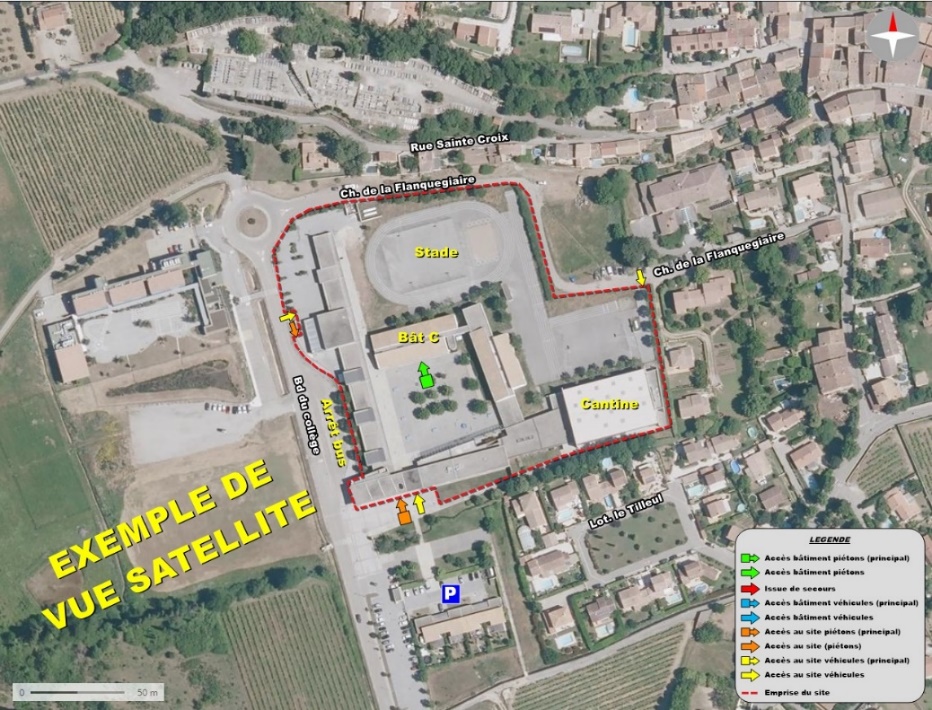 Plan des bâtiments par niveau : Insérer les plans des différents niveaux de manière croissante. Il est recommandé de consacrer une page par niveau en occupant au maximum l’espace tout en veillant à conserver les proportions et de réaliser une planche photographique par bâtiment.Bâtiment A Bâtiment BPlan et photographiesBâtiment CPlan et photographies Fiche - Identification des zones de mise en sûretéL’identification des zones de mise en sûreté constitue un cadre général qui permet d’apporter une première réponse dans la plupart des situations liées aux risques majeurs ainsi qu’aux menaces.En cas d’intrusion, les élèves et les personnels doivent pouvoir s’échapper sans être exposés à la menace ou se cacher, en se barricadant si la fuite n’est pas possible, dans la salle où ils se situent ou à proximité.PARTIE 2 - CONDUITES À TENIR ET RÉFLEXES FACE AUX MENACES ET RISQUES MAJEURS Fiche - Identification des menaces et des risques majeurs propres à l’école ou à l’établissement et conduites à tenirLes conduites à tenir varient selon l’événement qui survient. En cas de crise de haute intensité, des consignes peuvent être fixées par le gouvernement (dans le cadre du plan Vigipirate en cas d’attentat, par exemple) et sont diffusées le cas échéant par le ministère chargé de l’éducation nationale. Fiche - Répartition des missions Fiche - Procédure de déclenchement des alarmes et alerte des secoursL’alarme est déclenchée dans plusieurs situations :En prévention d’un danger imminent appelant une mise en sûreté de l’école ou de l’établissement,En réaction à un événement au sein ou aux abords de l’école ou de l’établissement appelant une mise en sûreté de l’école ou de l’établissement,Sur demande directe des autorités,En réaction au déclenchement de l’alerte à la population,Si une personne est témoin d’un événement pouvant avoir une incidence majeure pour l’école ou l’établissement, ses élèves et ses personnels (exemple : camion de transport de matières dangereuses accidenté à proximité, intrusion…).LISTE DES ALARMES EXISTANTES SUR LE(S) SITE(S) :RAPPEL : Pour l’activation du PPMS, chaque école ou établissement dispose d’au moins deux moyens d’alerte, connus, audibles de tous et partout, et distincts de l’alarme incendie, afin d’adopter la posture adaptée à la situation :-	évacuation, mise à l’abri simple, mise à l’abri améliorée -	s’échapper/se cacher. Des signaux sonores suivis de messages parlés (en direct ou pré-enregistrés) permettent d'attirer rapidement l'attention des personnes et de clarifier les consignes et les conduites attendues. Ils peuvent utilement être complétés par des signaux lumineux.Après le déclenchement de l’alarme, le directeur d’école ou le chef d’établissement prend sans délai contact avec les forces de sécurité intérieure (police/gendarmerie) par tout moyen (17 ou bouton d’alerte) et/ou le 18 (pompiers). Il ne faut pas supposer que l’alerte a déjà été donnée.ÉLÉMENTS À COMMUNIQUER AUX SECOURS : - nom et statut de l’appelant, - localisation du bâtiment, - nature et localisation de l’événement, - réactions et positionnement des élèves et personnels, - localisation du point d’accueil des secours, - autre précision utile.Ne pas raccrocher avant d’y avoir été invité par le service de secours car un complément d’information peut être demandé.Le responsable de l’école ou de l’établissement s’assure ensuite de la diffusion des consignes, auprès des personnels et des élèves qui se trouvent à l’extérieur de l’établissement ou susceptibles de le rejoindre. Fiche - Missions du responsable de zone de mise en sûreté Fiche - Recensement des personnes présentesÀ remplir et à communiquer dès que possible au responsable d’établissement ou à la cellule de crise si elle est activéeZone de mise en sûreté ou autre lieu : Nom du responsable de zone ou autre personnel : S’il s’agit d’une zone regroupant des élèves de différentes classes (exemple : déclenchement du PPMS lors de la récréation), seront remplis à minima les colonnes nom/prénom/présent/blessé.N.B. Un élève absent est un élève absent de l’école ou de l’établissement le jour de l’événement. Un élève manquant à l’appel est un élève qui était présent en début de journée mais qui manque à l’appel au moment de l’événement.Disposer cette fiche dans les zones de mise en sûreté.ANNEXES - DOCUMENTS INTERNES À L’ÉCOLE OU À L’ÉTABLISSEMENT Fiche - Annuaire de crise Annuaire à disposition du directeur d’école ou du chef d’établissement et de la cellule de crise uniquement.Certains numéros doivent rester confidentiels. Fiche - Liste des personnes nécessitant une attention particulièreListe à disposition du directeur ou du chef d’établissement et de la cellule de crise uniquement. Ces informations sont confidentiellesLe plan particulier de mise en sûretéPPMSFascicule 2Modèle de PPMS Seules les informations sur l’école ou l’établissement concerné sont à renseignerNomPrénomFonctionNuméro de téléphone(portable ; fixe)____________________________Directeur d’écoleChef d’établissement______________________________________________________________________________(en l’absence du directeur d’école/chef d’établissement)______________________________________________________________________________Maire de la commune/Personne d’astreinte____________________________________Cellule de crise ____________________________________MatinMatinMatinAprès-midiAprès-midiAprès-midiNuitNuitWeek-endWeek-endWeek-endPériscolairePériscolaireScolaireScolairePériscolaire, hors temps scolairePériscolaire, hors temps scolaireInternatInternatInternatInternatInternatHoraires d’ouverture et de fermeturede __ hà __ hde __ hà __ hde __ hà __ hde _ hà __ hà __ hde __ hà __ hNombre de camérasEmplacement de tous les moniteurs retours avec les vidéos internes ou externes au siteLieu d’extraction des vidéosRéférent(s) au sein de de l’école ou de l’établissementAccès à distance aux vidéos, possible sur tablette ou smartphone Oui    Non Si oui : Nom de l’application à télécharger : _____________________Adresse IP : ________________________________________Numéro de port : ____________________________________Login : ____________________________________________Modalités pour obtenir le mot de passe : __________________Système de détection d’intrusion Oui    Non Si oui : Localisation (zones) : __________________________________Type (volumétrique, périmétrique …) : _____________________Lieu de gestion (centrale d’alarme) : _______________________Couplage avec le système de vidéoprotection :  Oui    Non(pop-up sur écran) Oui    Non Si oui : Localisation (zones) : __________________________________Type (volumétrique, périmétrique …) : _____________________Lieu de gestion (centrale d’alarme) : _______________________Couplage avec le système de vidéoprotection :  Oui    Non(pop-up sur écran) Oui    Non Si oui : Localisation (zones) : __________________________________Type (volumétrique, périmétrique …) : _____________________Lieu de gestion (centrale d’alarme) : _______________________Couplage avec le système de vidéoprotection :  Oui    Non(pop-up sur écran) Oui    Non Si oui : Localisation (zones) : __________________________________Type (volumétrique, périmétrique …) : _____________________Lieu de gestion (centrale d’alarme) : _______________________Couplage avec le système de vidéoprotection :  Oui    Non(pop-up sur écran)Contrôle d’accèsType (badges, clefs (mécanique), biométrie, ouverture commandée.) : ________________Localisation (zones) : __________________________________Lieu de gestion : ______________________________________Couplage avec le système de vidéoprotection :  Oui    Non(pop-up sur écran)Type (badges, clefs (mécanique), biométrie, ouverture commandée.) : ________________Localisation (zones) : __________________________________Lieu de gestion : ______________________________________Couplage avec le système de vidéoprotection :  Oui    Non(pop-up sur écran)Type (badges, clefs (mécanique), biométrie, ouverture commandée.) : ________________Localisation (zones) : __________________________________Lieu de gestion : ______________________________________Couplage avec le système de vidéoprotection :  Oui    Non(pop-up sur écran)Type (badges, clefs (mécanique), biométrie, ouverture commandée.) : ________________Localisation (zones) : __________________________________Lieu de gestion : ______________________________________Couplage avec le système de vidéoprotection :  Oui    Non(pop-up sur écran)Moyens d’ouverture de tous les accès (type « passe général ») Oui    Non Si oui, qui en détient ? __________________________________________ Emplacement(s) des doubles (renseigné(s) sur un plan) : __________________________Possibilité d’ouverture d’un des accès à distance :  Oui    NonSi oui, par qui ? _________________________________________ Oui    Non Si oui, qui en détient ? __________________________________________ Emplacement(s) des doubles (renseigné(s) sur un plan) : __________________________Possibilité d’ouverture d’un des accès à distance :  Oui    NonSi oui, par qui ? _________________________________________ Oui    Non Si oui, qui en détient ? __________________________________________ Emplacement(s) des doubles (renseigné(s) sur un plan) : __________________________Possibilité d’ouverture d’un des accès à distance :  Oui    NonSi oui, par qui ? _________________________________________ Oui    Non Si oui, qui en détient ? __________________________________________ Emplacement(s) des doubles (renseigné(s) sur un plan) : __________________________Possibilité d’ouverture d’un des accès à distance :  Oui    NonSi oui, par qui ? _________________________________________Coupure des fluidesLocalisation (1)Manœuvre à effectuer (2)Zone desservie Remarques (3)Coupure des fluidesÉLECTRICITÉCoupure des fluidesÉLECTRICITÉGroupe électrogèneCoupure des fluidesGAZCoupure des fluidesFUELCoupure des fluidesEAUCoupure des fluidesAIR/VENTILATIONCoupure des fluides(1) Localisation précise des organes de coupure : bâtiment, local, repère (ex. : « derrière la grille bleue »)(2) Description de la manœuvre à effectuer : ex. : « appuyer sur le bouton rouge », « tourner de robinet jaune d’un ¼ de tour vers la droite »(3) a) Zone desservie : vérifier (sur plans ou par fonctionnement de l’organe de coupure) les zones ou réseaux concernés par cette coupure.      b) « Remarques de fonctionnement » : ex. : « accessible avec le passe n°… »(1) Localisation précise des organes de coupure : bâtiment, local, repère (ex. : « derrière la grille bleue »)(2) Description de la manœuvre à effectuer : ex. : « appuyer sur le bouton rouge », « tourner de robinet jaune d’un ¼ de tour vers la droite »(3) a) Zone desservie : vérifier (sur plans ou par fonctionnement de l’organe de coupure) les zones ou réseaux concernés par cette coupure.      b) « Remarques de fonctionnement » : ex. : « accessible avec le passe n°… »(1) Localisation précise des organes de coupure : bâtiment, local, repère (ex. : « derrière la grille bleue »)(2) Description de la manœuvre à effectuer : ex. : « appuyer sur le bouton rouge », « tourner de robinet jaune d’un ¼ de tour vers la droite »(3) a) Zone desservie : vérifier (sur plans ou par fonctionnement de l’organe de coupure) les zones ou réseaux concernés par cette coupure.      b) « Remarques de fonctionnement » : ex. : « accessible avec le passe n°… »(1) Localisation précise des organes de coupure : bâtiment, local, repère (ex. : « derrière la grille bleue »)(2) Description de la manœuvre à effectuer : ex. : « appuyer sur le bouton rouge », « tourner de robinet jaune d’un ¼ de tour vers la droite »(3) a) Zone desservie : vérifier (sur plans ou par fonctionnement de l’organe de coupure) les zones ou réseaux concernés par cette coupure.      b) « Remarques de fonctionnement » : ex. : « accessible avec le passe n°… »Accès au site 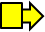 Accès principal véhiculeAccès au site 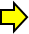 Accès secondaire véhiculeAccès au site 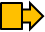 Accès principal piétonAccès au site 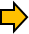 Accès secondaire piétonAccès piétons au bâtiment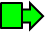 Accès principalAccès piétons au bâtiment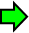 Accès secondaireAccès véhicule au bâtiment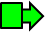 Accès principalAccès véhicule au bâtiment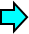 Accès secondaireSorties de secours du bâtiment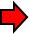 Sortie de secoursZones de mise en sûreté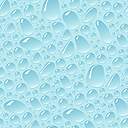 Point de rassemblement extérieur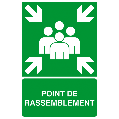 AnnotationsAnnotationAnnotationDélimitation du siteOrientation du planZONESLieux constituant la zone(salles, partie de couloir, toilettes, centre de documentation, salle informatique, gymnase)Lieux d’origine des personnes accueillies dans la zoneCapacité d’accueilObservationsZone 1Zone 2Zone 3Zone 4MENACESMENACESCOCHER SI CONCERNÉAlerte à la bombe, découverte d’un objet suspectConduite à tenir : ÉvacuationÉloigner les élèves (si nécessaire dans un espace fermé situé à distance)Ne jamais manipuler ni déplacer l’objet suspectDélimiter un périmètre de sécuritéAppeler le 17, indiquer la nature de l’engin ou son aspect puis le lieu, donner le numéro de téléphone de la personne à contacterMenaces ou violences à proximité de l’établissementConduite à tenir :Mise à l’abri simpleAdapter son comportement à la situation et aux directivesAu sein de l’établissement :dans une salle de cours : fermer toutes les entrées, continuer de faire cours, sans exposition vis-à-vis de l’extérieurregrouper les élèves à l’intérieur dans les zones prévuesse conformer aux instructions, en cas d’évacuation des lieux ordonnée par la préfecturedans tous les cas, faire en sorte que les élèves se trouvant à l’extérieur de l’établissement (sorties, piscine, etc.) restent sur le lieu de l’activité extérieure ou rejoignent les lieux désignés par les services préfectorauxIntrusion, agression, violence, menace, attaque terroriste au sein de l’établissementConduite à tenir : S’échapper Se cacher, en se barricadant si la fuite n’est pas possibleAlerter les forces de sécurité intérieure (17 ou 114)S’échapper de manière collective ou individuelle : identifier la localisation du dangerêtre certain de pouvoir s’échapper sans risque avec les élèves et pouvoir indiquer ensuite l’itinéraire emprunté⚠ rester calme, prendre la sortie la moins exposée et la plus proche, utiliser un itinéraire connu si possible, demander le silence absoluSe cacher en se barricadant :Cas 1 : les élèves sont dans des classes non exposées, sécurisées (zone de mise en sûreté) :rester dans la classe, verrouiller la porte, se barricader au moyen du mobilier (identifié auparavant), éteindre les lumières, s’éloigner des murs, portes et fenêtres, s’allonger au sol derrière plusieurs obstacles solides, faire respecter le silence absolu, rester proche des personnes manifestant un stress et les rassurer, attendre l’intervention des forces de l’ordre, n’ouvrir à personne avant le signal officiel de fin d’alerte.Cas 2 : les élèves sont dans des classes où il est dangereux de se cacher (exemple, rez-de-chaussée avec baies, absence de portes, etc.) ou à l’extérieur des classes (toilettes, récréation, intercours, etc.) : quitter la classe pour rejoindre les locaux pré-identifiés les plus sûrs. Verrouiller la porte, se barricader au moyen du mobilier (identifié auparavant), éteindre les lumières, s’éloigner des murs, portes et fenêtres, s’allonger au sol derrière plusieurs obstacles solides, faire respecter le silence absolu, rester proche des personnes manifestant un stress et les rassurer, attendre l’intervention des forces de l’ordre, n’ouvrir à personne avant le signal officiel de fin d’alerte. Pour les élèves à l’extérieur de l’établissement, se maintenir sur le lieu de l’activité extérieure puis rejoindre les lieux désignés par la préfecture ou les forces de sécurité intérieureRISQUES NATURELS ET TECHNOLOGIQUESRISQUES NATURELS ET TECHNOLOGIQUESRISQUES NATURELS ET TECHNOLOGIQUESSéismeConduite à tenir : Rester et se protégerSi l’on est à l’intérieur et si la sortie n’est pas possible : se mettre près d’un mur ou d’une colonne porteuse ou sous des meubles solides, s’éloigner des fenêtresSi l’on est proche de la sortie ou à l’extérieur : ne pas rester sous tout ce qui peut s’effondrer, évacuer vers les zones prévuesTsunamiConduite à tenir : Mise à l’abri simple ou évacuation vers un point hautSuivre les consignes des autoritésÉvacuer vers une zone située en hauteur, en suivant l’itinéraire prévuÉruption volcaniqueConduite à tenir : Mise à l’abri amélioréeS’informer et suivre les consignes des autorités (évacuer seulement sur ordre des autorités)Trouver refuge à l’intérieur d’un bâtimentArrêter les systèmes de ventilation ou de climatisationSi la zone de mise en sûreté est impactée par l’éruption, se protéger la tête, la peau et les voies aériennes (linge, humide de préférence)Inondationà cinétique lente (crues)à cinétique rapide (pluies torrentielles)Conduite à tenir : Mise à l’abri simple ou évacuation (vers un point haut ou un autre bâtiment)Rejoindre les zones prévues en hauteurNe pas aller dans les zones inondéesArrêter les systèmes de ventilation, climatisation ou de chauffageCouper le gaz et l’électricitéNe pas prendre l’ascenseur, fermer les portes et fenêtresMettre le matériel fragile en hauteurTempêteConduite à tenir :Mise à l’abri simple dans un bâtiment en durS’éloigner des façades et des vitres exposées au ventFermer les portes et voletsSurveiller ou renforcer les éléments de constructionConsolider les vitres avec du ruban adhésif si absence de volets extérieursEntrer tous les objets susceptibles de s’envolerLimiter les déplacementsCyclone, ouragan, typhonConduite à tenir :Mise à l’abri améliorée dans un bâtiment en durNe pas sortir et attendre la fin de l’alerteProtéger les fenêtresSe tenir loin des vitresMouvements de terrainEffondrement de cavités souterraines, éboulements, coulées boueuses, glissements de terrain, avalancheConduite à tenir :Rester et se protéger ou évacuation vers une zone stableÀ l’intérieur, s’abriter sous un meuble solide et s’éloigner des fenêtresÀ l’extérieur, entrer dans le bâtiment en dur le plus procheEn cas de risque d’effondrement de terrain, évacuer vers une zone stableFeu de forêtConduite à tenir :Évacuation ou mise à l’abri amélioréeAppeler le 18S’éloigner dans la direction opposée à la propagation du feuRejoindre une zone de mise en sûreté externe prévueSi le feu menace le bâtiment : libérer les accèsEn cas de confinement : fermer les volets et fenêtres et calfeutrer les entrées d’airRupture de barrageConduite à tenir :Évacuation vers un point haut ou mise à l’abri simple en hauteurSe réfugier en hauteur à l’extérieur et suivre les itinéraires prévusÀ défaut, se mettre à l’abri dans les étages supérieurs d’un bâtimentAccident nucléaireConduite à tenir :Mise à l’abri améliorée avant une éventuelle évacuation sur ordre des forces de sécuritéSe mettre à l’abri dans un bâtiment en durFermer les portes et les fenêtresArrêter les systèmes de ventilation, climatisation ou de chauffageNe pas toucher les objets situés à l’extérieur ou mouillés par la pluieAttendre et appliquer les consignes des autorités (iode, évacuation)Nuage toxiqueAccident sur un site SEVESO proche, accident de transport de matières dangereuses…Conduite à tenir :Mise à l’abri améliorée avant une éventuelle évacuation sur ordre des forces de sécuritéSe mettre à l’abri dans les zones prévuesFermer les portes et les fenêtres et calfeutrer les entrées d’airArrêter les systèmes de ventilation, climatisation ou de chauffageCouper le gaz et l’électricitéÉviter toute flamme ou étincelle (risque éventuel d’explosion)ExplosionConduite à tenir : ÉvacuationÉvacuer vers les zones extérieures prévuesPour se protéger des fumées : arrêter les systèmes de ventilation, climatisation ou de chauffage et couper le gaz et l’électricitéAutre risque technologiqueConduite à tenir :À définir au cas par cas. Équipements de l’établissement qui pourraient entraîner des accidents supplémentaires.ACTIONSDésigner un responsable et une autre personne en cas d’absenceDéclencher l’alarme adaptée à la nature de l’événementActiver le PPMSMobiliser la cellule de criseRenseigner la main couranteAlerter les forces de sécurité intérieure et/ou les services de secoursMaintenir un lien permanentS’assurer de la mise en sûreté de tous (élèves, tous personnels présents ou non et toute autre personne présente)Recenser les personnes présentesDès que possible, établir une liaison avec la hiérarchie (DSDEN, académie), le maire et la collectivité territoriale gestionnaireSelon les cas, contrôler et sécuriser les accès et les systèmes de fluides de l’école ou de l’établissementAccueillir les forces de sécurité intérieure et/ou les services de secoursLe cas échéant, veiller au bon déroulement des opérations de regroupement en vue d’une évacuationGérer les communications extérieures (familles, médias, autre)Désactiver le PPMS, organiser le retour à une situation normaleNature de l’événementDescription de l’alarmePoint(s) de déclenchementPersonne(s) pouvant la déclencherRisque majeurType d’alarme, nombre de tons, etc.Bureau du proviseurProviseurAttentat-intrusionCouloir du 1er étage du bâtiment ATout le mondePour mémoire : incendieNuméro de téléphone du directeur d’école / du chef d’établissement __________________________Moyen de communication avec la cellule de crise (numéro de téléphone, fréquence du talkie-walkie…)_____________________________Numéro de téléphone du directeur d’école / du chef d’établissement __________________________Moyen de communication avec la cellule de crise (numéro de téléphone, fréquence du talkie-walkie…)_____________________________Rôle du responsable de zone de mise en sûreté Nom : _____________________________________________Ligne directe : _______________________________________N° téléphone portable : ________________________________ObservationsFaire le lien avec le responsable d’établissement ou la cellule de crise si elle est activéeSuivre les consignes transmises S’assurer de la mise en sûreté de toutes les personnes présentes dans la zoneTransmettre rapidement les effectifs présentsEtablir la liste des absents / manquantsSignaler tout incident ou malaiseContrôler les accès de la zoneGestion de l’attente :Maintenir le calme, s’informer et communiquer de manière adaptée, rassurer les personnes qui expriment ne pas se sentir bienEn cas d’appel aux forces de sécurité intérieure ou services de secours, informations à communiquer : Nom et statut de l’appelant,Localisation du bâtiment,Nature et localisation de l’événement,réactions et positionnement des élèves et personnels,Localisation du point d’accueil des secours.Ne pas raccrocher avant d’y avoir été invité par le service de secours car un complément d’information peut être demandé.Fréquences radio à écouterFréquences radio à écouterFrance Bleu : ______________________Mhz	France Info : ______________________________________MhzFrance Inter : ______________________Mhz	Radio locale conventionnée par le préfet : _______________MhzFrance Bleu : ______________________Mhz	France Info : ______________________________________MhzFrance Inter : ______________________Mhz	Radio locale conventionnée par le préfet : _______________MhzNombre total d’élèves présents Nombre total d’adultes présents NOMPRÉNOMCLASSEPRÉSENTABSENTMANQUANTBLESSÉLigne directe (à communiquer aux forces de sécurité intérieure et aux services de secours) :Adresse :Accès des secours :ServiceContactTéléphoneSECOURSPOLICE/GENDARMERIE1717SECOURSPOLICE/GENDARMERIEBrigade/CommissariatSECOURSPOMPIERS1818SECOURSPOMPIERSCaserneSECOURSSAMU1515Éducation nationaleRectoratCabinetÉducation nationaleRectoratCellule de crise académiqueÉducation nationaleRectoratRéférent sûreté éducation nationaleÉducation nationaleDSDENCabinetÉducation nationaleDSDENCellule de crise DSDENÉducation nationaleDSDENRéférent sûreté éducation nationale Éducation nationaleDSDENService de la santé scolaireÉducation nationaleDSDENIENÉducation nationaleDSDENEMASPréfectureCabinetPréfectureAutre (Standard 24/7, SIDPC…)Collectivité/MairieCabinet du maireCollectivité/MairieService éducationCollectivité/MairieAutreInterneDirecteur d’école ou chef d’établissementInterneAdjoint ou personne désignée en cas d’absenceInterneCPEInterneAgent d’accueilInterneResponsable techniqueInterneInfirmierInterneFormateur en secourismeInterneAutreAutreAutreAutreNOM et PrénomAttention particulière à porter lors de la mise en sûreté (situation de handicap, PAI, troubles, etc.)Attention particulière à porter lors de la mise en sûreté (situation de handicap, PAI, troubles, etc.)Attention particulière à porter lors de la mise en sûreté (situation de handicap, PAI, troubles, etc.)Attention particulière à porter lors de la mise en sûreté (situation de handicap, PAI, troubles, etc.)Niveau, Classe, Fonction (2)NOM et PrénomAttention particulière à porter lors de la mise en sûreté (situation de handicap, PAI, troubles, etc.)Attention particulière à porter lors de la mise en sûreté (situation de handicap, PAI, troubles, etc.)Attention particulière à porter lors de la mise en sûreté (situation de handicap, PAI, troubles, etc.)Attention particulière à porter lors de la mise en sûreté (situation de handicap, PAI, troubles, etc.)Niveau, Classe, Fonction (2)